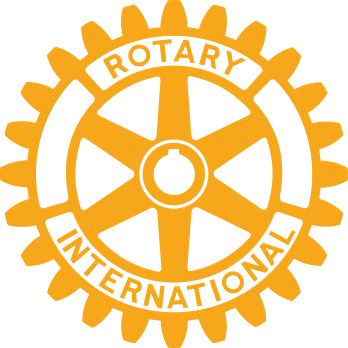 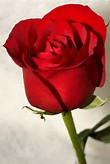 IMPORTANT DATES:Deadline for Yellow and Pink Rose Orders ............................Friday, March 30 Deadline Rose Sale Committee Delivery orders ....................Wednesday, April 18Pickup Dates & Times: 	Tuesday, April 24 from 6:30 am to 2:00 pm Wednesday, April 25 from 6:30 am to 10:30 amPickup Location - Washington Floral Service, 2701 South 35th St., Tacoma, WAPrice: $25 per dozen Payment should be made at the time you turn in your orders. Each Rotarian is responsible for paying for the roses he or she ordered. It is your responsibility to collect from your customers. A Rose Sale Committee member will accept your orders and payments before each club meeting. Rose Colors: Orders for Yellow or Pink roses must be turned in no later than Friday, March 30th. About the Rose Sale: Begun in 1985 as a way to raise funds for a community project, the Rotary Club of Clover Park Annual Charity Rose Sale continues today. Over the years it has grown from a small project to one that has allowed the Club to fund a variety of local charitable projects including Communities in Schools, the Playhouse Benefit, Partners for Parks, Emergency Food Network Break Bag Project, Nourish Pierce County, Education Support at Tyee Park Elementary, holiday food baskets, Christmas shopping for local children in need, Mary Bridge Children’s Hospital program for the Intervention and Prevention of Child Abuse and Neglect (The Courage Classic), Lakewood’s Artfest,  and local college scholarships. Internationally we have supported stoves in homes in Guatemala and Shelter Boxes used to protect, and support communities affected by disasters and humanitarian crises.Aside from paying for the roses, the annual sale has no other overhead costs. Clover Park Rotarians volunteer their time to organize, promote, sell, and deliver the roses. Completing the Order Form: Please turn in your order forms weekly along with the funds you have collected in the envelopes provided. Completing the Order Form For every order: complete the “Sold To,” “Sale,” and “Method of Payment” sections Check the appropriate delivery method box. Note: If you need the Club Rose Sale Committee to deliver the order, you must: Complete the delivery instructions – PRINT LEGIBLY – someone must be able to read this in order to make the delivery!!! Turn in your completed delivery order forms no later than Wednesday, April 18. Note: Club Rose Sale Committee delivery is available to addresses in South King, Pierce, and North Thurston counties ONLY. If you are delivering, please keep a copy of your sales so you know to whom you are delivering roses. Method of Payment:  We accept: cash, check, Visa, and MasterCard, Discover and American Express.QuestionsAsk a Rose Sale Committee Member!